PhotoSUL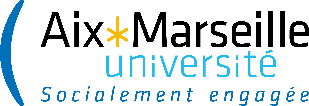 Service Universitaire des LanguesRéservé à l’administrationDo not write in this columnPhotoSULService Universitaire des Langues INDIVIDUEL  ORGANISME :PhotoSULService Universitaire des LanguesN°APOGEE : Femme / Female   Homme / Male NOM / FAMILY NAME :	Prénom / First Name: 	Date de naissance / Date of birth (jour/mois/année / day/month/year):   …./…./……..Ville de naissance / City of birth: 	Pays de naissance / Country of birth: 	Nationalité / Nationality:	Adresse dans votre pays / Address in your country: 			Pays / Country:	Adresse en France / Address in France: 		Pays où vous habitez actuellement / Country where you currently live : …………………………………………………….Téléphone / Phone: 	 Mél / Email:	Dernier établissement fréquenté / Last educational institution attended: 	 Pays/Country:	Année/Year: ..............Situation année précédente / Situation last year:	 Pays/country: 	Dernier diplôme obtenu / Last diploma obtained:	 Pays/Country:	Année/Year: 	 Avez-vous déjà été inscrit dans une université française ? / Were you ever registered in a French university?  Non/No    Oui/Yes Si oui / If yes: numéro INE (Identifiant National Étudiant / National student identification number) : ...........................................Mon niveau de français est  / My level of French is:             Débutant / Beginner        Elémentaire / Elementary       Intermediaire / Intermediate        Avancé / Avanced Femme / Female   Homme / Male NOM / FAMILY NAME :	Prénom / First Name: 	Date de naissance / Date of birth (jour/mois/année / day/month/year):   …./…./……..Ville de naissance / City of birth: 	Pays de naissance / Country of birth: 	Nationalité / Nationality:	Adresse dans votre pays / Address in your country: 			Pays / Country:	Adresse en France / Address in France: 		Pays où vous habitez actuellement / Country where you currently live : …………………………………………………….Téléphone / Phone: 	 Mél / Email:	Dernier établissement fréquenté / Last educational institution attended: 	 Pays/Country:	Année/Year: ..............Situation année précédente / Situation last year:	 Pays/country: 	Dernier diplôme obtenu / Last diploma obtained:	 Pays/Country:	Année/Year: 	 Avez-vous déjà été inscrit dans une université française ? / Were you ever registered in a French university?  Non/No    Oui/Yes Si oui / If yes: numéro INE (Identifiant National Étudiant / National student identification number) : ...........................................Mon niveau de français est  / My level of French is:             Débutant / Beginner        Elémentaire / Elementary       Intermediaire / Intermediate        Avancé / AvancedPériode : Femme / Female   Homme / Male NOM / FAMILY NAME :	Prénom / First Name: 	Date de naissance / Date of birth (jour/mois/année / day/month/year):   …./…./……..Ville de naissance / City of birth: 	Pays de naissance / Country of birth: 	Nationalité / Nationality:	Adresse dans votre pays / Address in your country: 			Pays / Country:	Adresse en France / Address in France: 		Pays où vous habitez actuellement / Country where you currently live : …………………………………………………….Téléphone / Phone: 	 Mél / Email:	Dernier établissement fréquenté / Last educational institution attended: 	 Pays/Country:	Année/Year: ..............Situation année précédente / Situation last year:	 Pays/country: 	Dernier diplôme obtenu / Last diploma obtained:	 Pays/Country:	Année/Year: 	 Avez-vous déjà été inscrit dans une université française ? / Were you ever registered in a French university?  Non/No    Oui/Yes Si oui / If yes: numéro INE (Identifiant National Étudiant / National student identification number) : ...........................................Mon niveau de français est  / My level of French is:             Débutant / Beginner        Elémentaire / Elementary       Intermediaire / Intermediate        Avancé / Avanced Femme / Female   Homme / Male NOM / FAMILY NAME :	Prénom / First Name: 	Date de naissance / Date of birth (jour/mois/année / day/month/year):   …./…./……..Ville de naissance / City of birth: 	Pays de naissance / Country of birth: 	Nationalité / Nationality:	Adresse dans votre pays / Address in your country: 			Pays / Country:	Adresse en France / Address in France: 		Pays où vous habitez actuellement / Country where you currently live : …………………………………………………….Téléphone / Phone: 	 Mél / Email:	Dernier établissement fréquenté / Last educational institution attended: 	 Pays/Country:	Année/Year: ..............Situation année précédente / Situation last year:	 Pays/country: 	Dernier diplôme obtenu / Last diploma obtained:	 Pays/Country:	Année/Year: 	 Avez-vous déjà été inscrit dans une université française ? / Were you ever registered in a French university?  Non/No    Oui/Yes Si oui / If yes: numéro INE (Identifiant National Étudiant / National student identification number) : ...........................................Mon niveau de français est  / My level of French is:             Débutant / Beginner        Elémentaire / Elementary       Intermediaire / Intermediate        Avancé / Avanced Frais d’inscription :  Attestation d’inscription Dossier completPIECES :  Pièce d’identité Photo Visa / carte séjour Diplôme(s)FLE-AMU : Cours de langue française / French language course Septembre à décembre / September to December	 Février à avril / February to April 	 Mai à juillet / May to JulyFLE-AMU : Cours de langue française / French language course Septembre à décembre / September to December	 Février à avril / February to April 	 Mai à juillet / May to JulyDate et signature de l’étudiant :Date and signature of the student:Documents à fournir / Required documentsDocuments à fournir / Required documentsLa fiche d’inscription remplie lisiblement et signée1 photo d’identité Copie du passeport ou de la carte d'identitéCopie du baccalauréat ou équivalent et/ou dernier diplôme universitaire obtenuPaiement des frais d’inscription pour les cours :
- Cours en présentiel : à l’arrivée, avant le début des cours 
- Cours à distance : Le 1er jour des cours en ligneThe registration form legibly completed and signed1 identity photo Copy of passport or ID cardCopy of high school graduation or equivalent and/or the last university diploma obtainedPayment of registration fees for the courses:
- On-site courses: upon arrival, before the start of classes
- Online courses: The 1st day of the courses session